Today’s ServiceMarch 7, 2021Call to Worship                                                                                                                                                                                       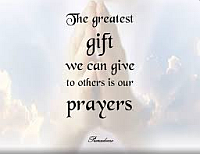 Hymn Announcements Prayer RequestsSpecial MusicSermonFrom the PastorThe Bible is clear about God’s desire for us to reflect His holiness (1 Peter 1:15).  Sin in the church must be handled properly, that is, in a biblical manner. Church leaders who choose a sinful path are not exempt from discipline: “Those elders who are sinning you are to reprove before everyone, so that the others may take warning” (1 Timothy 5:20).  In fact, if a fellowship fails to deal with known sin in its midst, then outsiders are right to wonder whether we take the Bible seriously as well as questioning our obedience and devotion to God Himself.  Imagine the healing and testimony that would take place in the world if all churches would follow the biblical pattern for handling sin in their midst.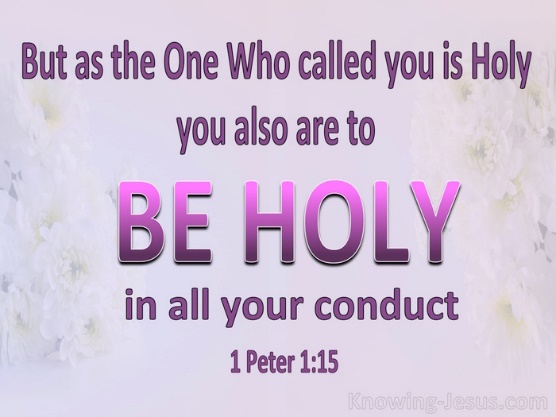 Pastor TonyChurch Information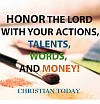    Last Week’s giving:       $2,915 + Online $300 = $3,215EldersTony Raker (Pastor)..……………….  pastor@graceevfreechurchva.orgDelmas (Moe) Ritenour….…………………………..  moemar@shentel.net Finance:   Linda Fraley ………………………………..  lindaf12@shentel.net IT & Media:  Rob Moses & Scott TuckerBulletin: Rob Moses ……………….  admin@graceevfreechurchva.org Breakfast: Tammy Copeland ……….…tammyscopeland@gmail.com 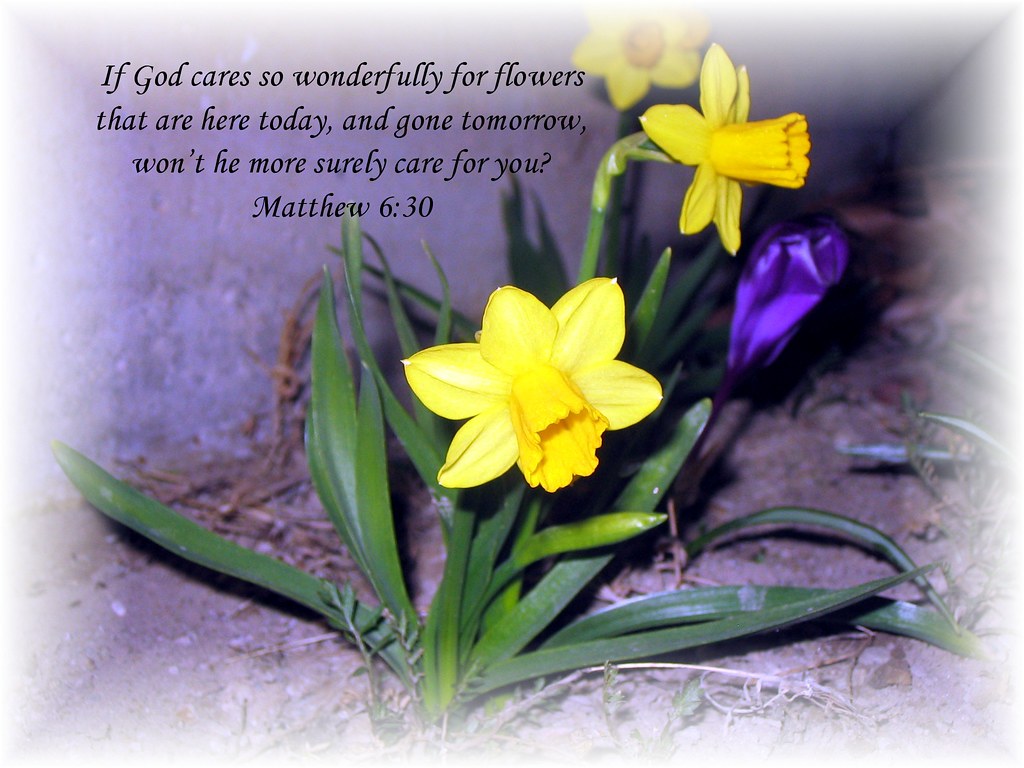 718 E Queen Street, Strasburg, VA 22657,     540-465-4744 msg ph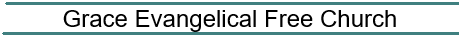   https://graceevfreechurchva.org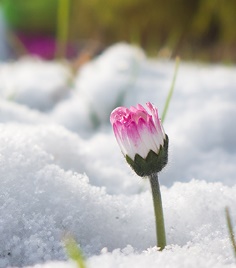 Notes: Spring is around the corner!  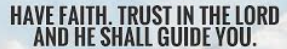 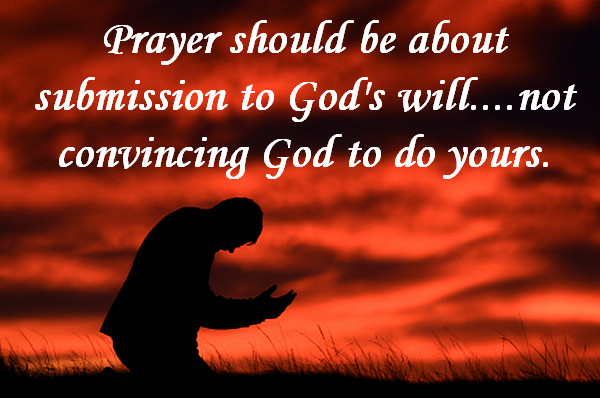 